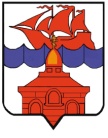 РОССИЙСКАЯ ФЕДЕРАЦИЯКРАСНОЯРСКИЙ КРАЙТАЙМЫРСКИЙ ДОЛГАНО-НЕНЕЦКИЙ МУНИЦИПАЛЬНЫЙ РАЙОНАДМИНИСТРАЦИЯ СЕЛЬСКОГО ПОСЕЛЕНИЯ ХАТАНГАПОСТАНОВЛЕНИЕ 08.12.2016 г.										       № 158 -  ПО внесении изменений в Постановление от 30.09.2014 г.  № 123-П «Об утверждении Примерного положения об оплате труда работников муниципальных бюджетных учреждений культуры»В соответствии со статьями 135, 144 Трудового кодекса Российской Федерации,  Федерального закона от 06.10.2003 № 131-ФЗ «Об общих принципах организации местного самоуправления в Российской Федерации», Законом Красноярского края  от 29.10.2009 № 9-3864 «О системах оплаты труда работников краевых государственных бюджетных учреждений», Решением Хатангского сельского  Совета депутатов от 26.09.2014 № 153-РС «Об утверждении Положения о системах оплаты труда работников  муниципальных учреждений сельского поселения Хатанга», руководствуясь статьей 53  Устава сельского поселения Хатанга,ПОСТАНОВЛЯЮ:Внести в Примерное положение об оплате труда работников муниципальных бюджетных учреждений культуры, утвержденное Постановлением администрации сельского поселения Хатанга от 30.09.2014 г.  № 123-П (в редакции от 12.12.2014 № 156-П; от 19.03.2015 № 033-П; от 22.05.2015 № 078-П) (далее-Постановление) следующие изменения:1.1.Пункт 2.3 раздела II Приложения  № 1 к Постановлению изложить в следующей редакции:«2.3. Минимальные размеры окладов (должностных окладов), ставок заработной платы по должностям работников культуры, искусства и кинематографии устанавливаются на основе отнесения занимаемых ими должностей к профессиональным квалификационным группам (далее - ПКГ), утвержденным Приказом Министерства здравоохранения и социального развития Российской Федерации от 31.08.2007 № 570 "Об утверждении профессиональных квалификационных групп должностей работников культуры, искусства и кинематографии":должности, отнесенные    к   ПКГ    "Должности   техническихисполнителей и артистов вспомогательного состава"                   		2763 рубля;       должности,    отнесенные  к   ПКГ    "Должности     работников культуры, искусства и кинематографии среднего звена" 			4029 рублей;       должности, отнесенные к  ПКГ "Должности  работников  культуры, искусства и кинематографии ведущего звена"                             	5431 рубль;должности, отнесенные к ПКГ "Должности руководящегосостава учреждений культуры, искусства и кинематографии"       		7091 рубль».1.2.. Минимальные размеры окладов (должностных окладов), ставок заработной платы по профессиям рабочих культуры, искусства и кинематографии устанавливаются на основе отнесения занимаемых ими профессий к квалификационным уровням ПКГ, утвержденным Приказом Министерства здравоохранения и социального развития Российской Федерации от 14.03.2008 № 121н "Об утверждении профессиональных квалификационных групп профессий рабочих культуры, искусства и кинематографии":       профессии, отнесенные к ПКГ "Профессии   рабочих культуры, искусства и кинематографии первого уровня"                              				2806 рублей;профессии,  отнесенные  к  ПКГ "Профессии   рабочих  культуры, искусства и кинематографии второго уровня"       1 квалификационный уровень                                                 		2857 рублей;       2 квалификационный уровень                                                 		3484 рубля;       3 квалификационный уровень                                                 		3828 рублей;       4 квалификационный уровень                                                 		4612 рублей».1.3. Минимальные размеры окладов (должностных окладов), ставок заработной платы по общеотраслевым должностям руководителей, специалистов и служащих устанавливаются на основе отнесения занимаемых ими должностей к квалификационным уровням ПКГ, утвержденным Приказом Министерства здравоохранения и социального развития Российской Федерации от 29.05.2008 № 247н "Об утверждении профессиональных квалификационных групп общеотраслевых должностей руководителей, специалистов и служащих":        должности, отнесенные к ПКГ "Общеотраслевые должности служащих первого уровня"        1 квалификационный уровень                                                		2857 рублей;        2 квалификационный уровень                                                		3013 рублей;        должности, отнесенные к ПКГ "Общеотраслевые должности служащих второго уровня"        1 квалификационный уровень                                                		3170 рублей;        2 квалификационный уровень                                               		3484 рубля;        3 квалификационный уровень                                                		3828 рублей;        4 квалификационный уровень                                                		4831 рубль;        5 квалификационный уровень                                               		5457 рублей;        должности, отнесенные к ПКГ "Общеотраслевые должности служащих третьего уровня"        1 квалификационный уровень                                                		3484 рубля;        2 квалификационный уровень                                                		3828 рублей;        3 квалификационный уровень                                                		4202 рубля;        4 квалификационный уровень                                                		5051 рубль;        5 квалификационный уровень                                                		5897 рублей;        должности, отнесенные к ПКГ "Общеотраслевые должности служащих четвертого уровня"        1 квалификационный уровень                                                		6338 рублей;        2 квалификационный уровень                                                		7342 рубля;        3 квалификационный уровень                                                		7907 рублей».1.4. Минимальные размеры окладов (должностных окладов), ставок заработной платы по должностям общеотраслевых профессий рабочих устанавливаются на основе отнесения занимаемых ими должностей к квалификационным уровням ПКГ, утвержденным Приказом Министерства здравоохранения и социального развития Российской Федерации от 29.05.2008 N 248н "Об утверждении профессиональных квалификационных групп общеотраслевых профессий рабочих":      должности,  отнесенные к ПКГ "Общеотраслевые профессии рабочих первого уровня"      1 квалификационный уровень                                                  		2454 рубля;      2 квалификационный уровень                                                  		2572 рубля;      должности,  отнесенные к ПКГ "Общеотраслевые профессии рабочих второго уровня"      1 квалификационный уровень                                                  		2857 рублей;      2 квалификационный уровень                                                  		3484 рубля;      3 квалификационный уровень                                                  		3828 рублей;      4 квалификационный уровень                                                  		4612 рублей».1.5. Минимальные размеры окладов (должностных окладов), ставок заработной платы по должностям профессий работников культуры, искусства и кинематографии, не вошедшим в квалификационные уровни ПКГ, устанавливаются в следующем размере:       художественный руководитель                                              		7091 рубль;       главный режиссер                                                                    		7091 рубль».1.6. Минимальные размеры окладов (должностных окладов), ставок заработной платы по должностям руководителей, специалистов и служащих, профессий рабочих, не вошедшим в квалификационные уровни ПКГ, устанавливаются в следующем размере:      главный инженер                                                                     		           7342 рубля;      закройщик                                                                                		           4612 рублей;      макетчик театрально-постановочных макетов                     		           4612 рублей;      реставратор архивных и библиотечных материалов           		           4612 рублей;      слесарь-сантехник                                           				           3482 рубля;      машинист (кочегар)                                                                		           2454 рубля».Опубликовать Постановление в Информационном бюллетене Хатангского сельского Совета депутатов и администрации сельского поселения Хатанга и на официальном сайте органов местного самоуправления сельского поселения Хатанга www.hatanga24.ruПостановление вступает в силу со дня его официального опубликования и применяется к правоотношениям, возникшим с 01.01.2017 года.Контроль за исполнением настоящего Постановления возложить на   Майнагашева А.С., заместителя Главы сельского поселения Хатанга по вопросам культуры, молодежной политики и спорта.Заместитель Главысельского поселения Хатанга                                                                                    А.С. Скрипкин